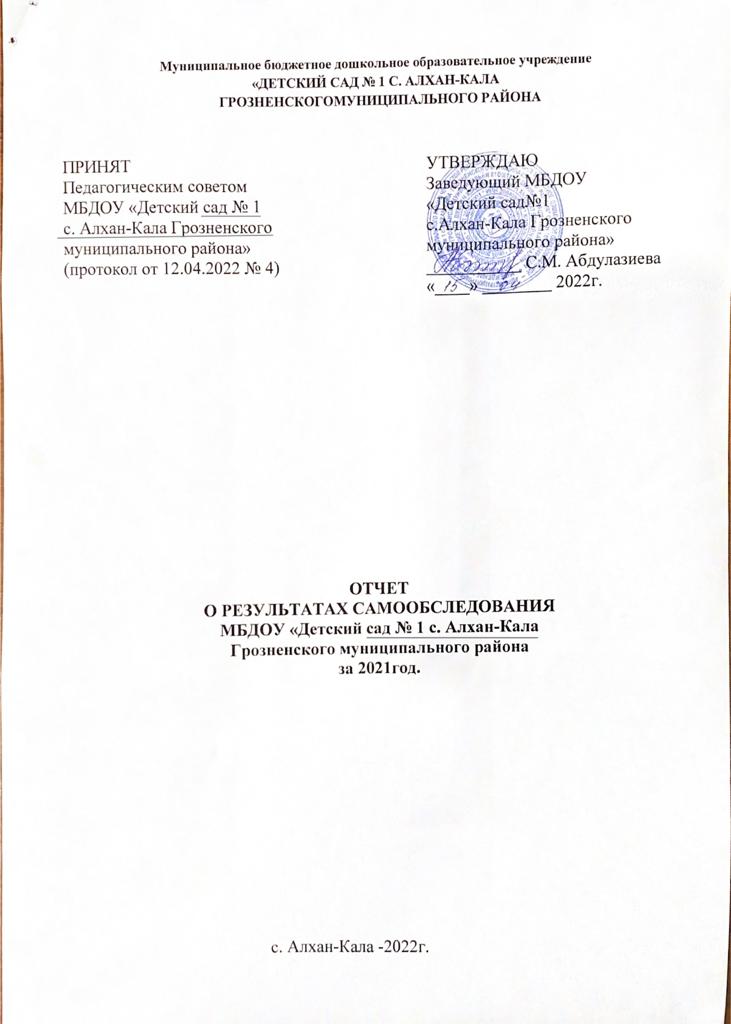 ВведениеНормативно-правовые и распорядительные документы по проведению самообследования образовательной организацией: - Федеральный закон «Об образовании в Российской Федерации» от 20 декабря 2012 года № 273-ФЗ. - Приказ Министерства образования и науки Российской Федерации от 14 июня 2013 года № 462 «Об утверждении Порядка проведения самообследования образовательной организацией». - Приказ Министерства образования и науки Российской Федерации от 10 декабря 2013 года № 1324 «Об утверждении показателей деятельности образовательной организации, подлежащей самообследованию». - Приказ Министерства образования и науки Российской Федерации от 14 декабря 2017 года № 1218 «О внесении изменений в порядок проведения самообследования образовательной организации».Цель проведения самообследования: обеспечение доступности и открытости информации о деятельности образовательной организации, а также подготовка отчета о результатах самообследования. Этапы процедуры самообследования:-планирование и подготовка работ по самообследованию организации; -организация и проведение самообследования; -обобщение полученных результатов и на их основе формирование отчета; -рассмотрение отчета органом управления организации, к компетенции которого относится решение данного вопроса. Отчет о результатах самообследования включает аналитическую часть (оценку деятельности образовательной организации) и результаты анализа показателей деятельности организации, подлежащей самообследованию. Оценка деятельности образовательной организации осуществляется по следующим направлениям: I часть - аналитическая:-организационно-правовое обеспечение образовательной деятельности; -система управления организации; -организация учебного процесса;-содержание и качество подготовки обучающихся (воспитанников); -востребованность выпускников; -качество кадрового обеспечения; -качество учебно-методического,библиотечно-информационного обеспечения, материально-технической базы; -формирование внутренней системы оценки качества образования. II часть – анализ показателей деятельности организации подлежащей самообследованию.III часть – заключительная.I. Аналитическая частьОбщие сведения об образовательной организации. Организационно-правовое обеспечение образовательной деятельностиМуниципальное бюджетное дошкольное образовательное учреждение «Детский сад №1 с.Алхан-Кала Грозненского муниципального района» (далее по тексту ДОУ) был основан в 2003 году. Полное наименование -  Муниципальное бюджетное дошкольное образовательное учреждение «Детский сад №1 с.Алхан-Кала Грозненского  муниципального района».Сокращённое наименование - МБДОУ «Детский сад №1 с.Алхан-КалаГрозненского муниципального района».Юридический адрес  -366005, Чеченская Республика, Грозненский муниципальный район, с.Алхан-Кала, ул. Дома дока, б/нФактический адрес366005, Чеченская Республика, Грозненский муниципальный район, с.Алхан-Кала, ул.Ленина, 21Телефон – 8 (928) 088 47 38e-mail – mbdou-alhan-kala-1@mail.ruСайт – Detsadalhankala95.do95.ruУчредителем учреждения является и органом, осуществляющим функции и полномочия учредителя учреждения, является муниципальное учреждение «Отдел дошкольного образования Грозненского муниципального района Чеченской Республики».Юридический адрес учредителя: 364049, Чеченская Республика, г.Грозный, ул.им.Льва Яшина, 7а.          Адрес официального сайта в информационно-телекоммуникационной сети «Интернет»: https://grozudo.do95.ru/. 	Адрес электронной почты: odu_apparat@mail.ru.МБДОУ осуществляет образовательную деятельность по образовательным программам дошкольного образования на основании Устава и Лицензии серия 20 Л 02 № 0000437, регистрационный номер 2079 от 27.07.2015г.- Свидетельство о внесении записи в Единый государственный реестр юридических лиц в отношении юридического лица, от 08.07.2010  № 000890273; - Свидетельство о постановке на учет российской организации о налоговом органе по месту ее нахождения от 28.10.2009 №2004006695/200401001.Учреждение функционирует круглогодично по 5-ти дневной рабочей неделе, в режиме 12- часового пребывания с 7.00 до 19.00. В детском саду функционирует 6 общеразвивающих групп:                                        - 2 группы младшего возраста от 3 до 4 лет- 2 группы среднего возраста от 4 до 5 лет.   -2 группы старшего возраста от 5-6 лет.Структура и комплектование групп в 2021 годуОбразовательную деятельность ДОУ регламентируют следующие локальные акты:-Устав MБДОУ «Детский сад №1 с.Алхан-Кала»;-Основная образовательная программа ДОУ;-Годовой план работы ДОУ;-Программа развития ДОУ;-Годовой календарный график;-Учебный график;-Расписание организованной образовательной деятельности, режим дня;-Положения ДОУ.-Приказы по основной деятельности, книга регистрации приказов по основной деятельности;-Акты готовности ДОУ к новому учебному году;-Отчёты по итогам деятельности ДОУ за прошедшие годы;-Рабочие программы (планы воспитательно-образовательной работы) педагогов ДОУ;Система договорных отношений, регламентирующих деятельность ДОУ, представлена:-Приказы заведующего;-Правила внутреннего трудового распорядка;-Штатное расписание ДОУ (соответствует установленным требованиям, структура и штатная численность в соответствии с Уставом);-Договором ДОУ с родителями (законными представителями);-Положение о премировании, надбавках и доплатах;-Инструкция по организации охране жизни и здоровья детей;-Инструкция по охране труда работников ДОУ;-Инструкция по пожарной безопасности;-Должностные инструкции работников;-Должностные обязанности по охране труда;-Коллективный договор (в т.ч. приложения к коллективному договору);-Положение о Педагогическом совете ДОУ; -Санитарные правила и нормы;-Книга учёта трудовых книжек работников, личные дела работников;-Журналы проведения инструктажа;-Приказы по личному составу, книга регистрации приказов по личному составу;-Трудовым договором с руководителем учреждения и дополнительным соглашением к трудовому договору;-Графиком работ сотрудников.ДОУ обеспечивает взаимодействие с социумом. Наблюдается тенденция к расширению и углублению связей ДОУ с другими образовательными, медицинскими учреждениями и учреждениями культуры. Творческое сотрудничество с социальными партнерами осуществляется согласно договорам и плану мероприятий совместной деятельности:- Договор о сотрудничестве между МБОУ «СОШ №1 с.Алхан-Кала» и ДОУ на 2021-2022 учебный год.Все нормативные локальные акты в части содержания, организации образовательного процесса в ДОУ имеются в наличии.Система управленияУправление ДОУ осуществляется в соответствии с Федеральным законом «Об образовании в Российской Федерации», на основании Устава с соблюдением принципов единоначалия и самоуправления. Управляемая система состоит из взаимосвязанных между собой коллективов: педагогического – обслуживающего – медицинского – детского. Организационная структура управления ДОУ представляет собой совокупность всех его органов с присущими им функциями. Она может быть представлена в виде 2 основных структур: общественного и административного управления.Схема . 1 направление – общественное управление ДОУОбщее руководство ДОУ осуществляет Общее собрание трудового коллектива на основании Положения об Общем собрании трудового коллектива.В состав Общего собрания входят с правом решающего голоса все сотрудники Детского сада. Для ведения Общего собрания трудового коллектива открытым голосованием избираются его председатель и секретарь.Срок полномочий Общего собрания трудового коллектива работников — 1 год.Одной из форм самоуправления ДОУ является Родительский комитет ДОУ, избираемый на 1 год и состоящий из представителей родителей (законных представителей) обучающихся детского сада. Родительский комитет ДОУ формируется, осуществляет деятельность и выполняет полномочия в соответствии с Положением о родительском комитете ДОУ.Родительский комитет ДОУ собирается на свои заседания по мере необходимости, но не реже 2 раз в год. Формы проведения заседаний Родительского комитета ДОУ определяются Председателем Родительского комитета ДОУ в соответствии с вопросами, которые вносятся на его рассмотрение.В целях рассмотрения сложных педагогических и методических вопросов, вопросов организации учебно-воспитательного процесса, изучения и распространения передового педагогического опыта в ДОУ действует Педагогический совет.Педагогический Совет является постоянно действующим органом ДОУ. Полномочия, структура, порядок формирования и порядок деятельности Педагогического совета устанавливаются Положением о Педагогическом Совете.Организационной формой работы родителей (законных представителей) является Общее родительское собрание. Общее родительское собрание — коллегиальный орган общественного самоуправления ДОУ, действующий в целях развития и совершенствования образовательного и воспитательного процесса, взаимодействия родительской общественности и ДОУ.В состав родительского собрания входят все родители (законные представители) обучающихся, посещающих ДОУ. Полномочия, структура, порядок формирования и порядок деятельности Общего родительского собрания устанавливаются локальным актом ДОУ.Общее родительское собрание действует по плану, входящему в годовой план работы ДОУ. Общее родительское собрание собирается не реже 2 раз в год.Схема. II направление – административное управлениеНепосредственное управление ДОУ осуществляет заведующий МБДОУ «Детский сад №1 с.Алхан-Кала» Абдулазиева Сайсан Мутиковна, которая действует от имени ДОУ, представляя его во всех учреждениях и организациях.Заместитель заведующего по воспитательно-методической работе осуществляет руководство учебно-воспитательной работой учреждения: определяет место каждого педагога в воспитательно-образовательной работе с детьми, мобилизует воспитателей на решение задач, поставленных концепцией дошкольного воспитания перед ДОУ, привлекает к их решению родителей воспитанников.Завхоз отвечает за сохранность здания ДОУ и имущества, организует материально-техническое снабжение педагогического процесса, обеспечивает чистоту и порядок в помещениях детского сада и на участке, противопожарную безопасность и организацию труда обслуживающего персонала.Медицинская сестра контролирует санитарное состояние помещений и участка ДОУ, соблюдение санитарно-противоэпидемического режима, качество доставляемых продуктов, организацию питания и качество приготовления пищи, обеспечивает медицинское обслуживание детей, проводит санитарно-просветительскую работу среди работников ДОУ и родителей, принимает участие в организации физкультурно-оздоровительной работы с детьми.Педагоги ДОУ в своей работе выполняют следующие функции:-планируют и осуществляют воспитательно-образовательную работу;-ведут работу с родителями по вопросам воспитания детей в семье, привлекают их к активному сотрудничеству с детским садом;-активно работают с родительским комитетом и отдельными родителями, обеспечивая создание необходимых условий в помещениях группы и на участке для успешной реализации воспитательно-образовательной программы;-участвуют в педсоветах ДОУ, методических объединениях, организуют смотры-конкурсы и выставки детских работ к дням открытых дверей, проводят родительские собрания, участвуют в праздниках;-осуществляют работу, направленную на предупреждение и максимальную коррекцию нарушений речи, зрения и других отклонений в развитии психических процессов (памяти, мышления, внимания и др.).Структура ДОУ соответствует решаемым ДОУ задачам, механизм управления ДОУ определяет его стабильное функционирование.Общее руководство ДОУ осуществляет общее собрание трудового коллектива, вопросы его компетенции определяются Уставом.Руководством ДОУ осуществляет заведующий Абдулазиева Сайсан Мутиковна, общий стаж работы 28лет и 8 мес. , стаж педагогической работы – 20 лет, в данной должности 8 лет., аттестация на подтверждение соответствия занимаемой должности (или на установление квалификационной категории) – проходила в 2019г.Основные вопросы по управлению ДОУ решаются на оперативных совещаниях административного аппарата, которые проводятся ежемесячно. Текущие проблемы – на пятиминутках еженедельно.Основными задачами Совета ДОУ, педагогического совета, общего собрания трудового коллектива и родительского комитета являются непосредственное участие в управлении ДОУ, выбор стратегических путей развития ДОУ и подготовка управленческих решений, входящих в компетенцию того или иного органа. Их функции и направления деятельности прописаны в соответствующих положениях. Система управления МБДОУ «Детский сад №1 с.Алхан--Кала»  функционирует в соответствие с существующим законодательством, Уставом ДОУ. Структура управления включает в себя все стороны образовательного процесса.Организация учебного процессаПрием детей в ДОУ осуществляется в соответствии с Правилами приема воспитанников МБДОУ «Детский сад №1 с.Алхан-Кала», разработанными в соответствии с Федеральным законом «Об образовании в Российской Федерации» от 29.12.2012 № 273-ФЗ, приказом Минобрнауки России от 15.05.2020г. №236 «Об утверждении Порядка приема на обучение по образовательным программам дошкольного образования». Отношения между ДОУ родителями воспитанников (законными представителями) строятся на договорной основе – Договор об образовании по образовательным программам дошкольного образования.Общее количество групп– 6 групп общеразвивающей направленности; Продолжительность каникул в течение учебного года с 01.01.2021г. по 09.01.2021, продолжительность летнего оздоровительного периода 01.06.2021 г – 31.06.2021 г.Общесадовские праздничные дни:	- 1 сентября «День знаний»;- 6 сентября «День Чеченской Республики»;- 16 сентября «День чеченской женщины»;- 27 сентября «День дошкольного работника»;- 5 октября «День города»;- 4 ноября «День народного единства»;- 12 декабря «День Конституции Российской Федерации»;- 31 декабря «Новый год»;- 23 февраля «День Защитника Отечества»;- 8 марта «Международный женский день»;- 23 марта «День Конституции Чечни»; - 12 апреля «День космонавтики»;- 16 апреля «День Мира в Чечне»;- 1 мая «Праздник Весны и Труда»;- 9 мая «День Победы», «День Скорби»-25 май «Выпускной балОбщее количество воспитанников на конец года – 210, распределение по возрастным группам:Детский сад функционирует в режиме полного дня (12-часовой пребыванием).Режим работы ДОУ установлен, исходя из потребностей семьи и возможностей бюджетного финансирования ДОУ, и является следующим:-пятидневная рабочая неделя (Выходные дни: суббота, воскресенье и праздничные дни, установленные законодательством Российской Федерации и Чеченской Республики)- длительность пребывания детей в группах 12 часов.-режим работы групп с 7:00 до 19:00 часов.Образовательный процесс осуществляется по двум режимам - с учетом теплого и холодного периода года; строится с учетом возрастных принципов и адекватных дошкольному возрасту форм работы с детьми.1.4. Содержание и качество подготовки воспитанниковВ воспитательно-образовательном процессе ДОУ реализуется образовательная программа дошкольного образования, которая разработана в соответствии с ФГОС ДО и с учетом примерной образовательной программы дошкольного образования«От рождения до школы»/ Под ред. Н.Е. Вераксы, Т.С. Комаровой, М.А. Васильевой.-3-е изд., испр. и доп.-М.: МОЗАИКА-СИНТЕЗ, 2015-368 с.Для реализации части, формируемой участниками образовательных отношений, используются следующие парциальные программы.В соответствии с требованиями ФГОС ДО педагогический коллектив основными целями своей работы считает создание благоприятных условий для полноценного проживания ребенком дошкольного детства, обеспечение становления личности ребенка и раскрытие его индивидуальности, создание условий для физического, познавательного, речевого, социально-коммуникативного и художественно-эстетического развития детей дошкольного возраста, обеспечение готовности к школьному обучению, обеспечение безопасности жизнедеятельности дошкольника. Эти цели реализуются в процессе разнообразных видов детской деятельности: игровой, коммуникативной, трудовой, познавательно – исследовательской, речевой, продуктивной, музыкально – художественной, чтения. Для достижения целей Программы решались следующие задачи: Активизация работы по речевому развитию детей через обогащение  предметно-развивающей среды, повышение профессиональной компетенции и творчества педагогов в организации и проведений занятий по речевому развитию детей и развитие собственной культуры общения;Оптимизировать систему работы ДОУ по созданию условий для формирования ценностей здорового образа жизни в соответствии  с правилами личной безопасности  и совершенствованию форм организации режима двигательной активности, сочетая игровые, тренирующие и обучающие элементы.Формирование патриотических качеств, толерантного сознания и поведения дошкольников.Содержание образовательной программы реализуется в процессе: -организованной образовательной деятельности; -образовательной деятельности, осуществляемой в ходе режимных моментов;  -самостоятельной детской деятельности;-взаимодействия с семьями воспитанников. Результатами освоения образовательной программы являются целевые ориентиры дошкольного образования, которые представляют собой социально-нормативные возрастные характеристики возможных достижений ребенка. Качество подготовки воспитанников отслеживается в соответствии требованиями к освоению ребенком образовательных областей.Важным показателем, влияющим на качество конечных результатов, относится готовность дошкольников к школьному обучению. Эффективность проведенной коллективом работы по формированию познавательных интересов, готовности к изменению школьной позиции, по овладению детьми некоторыми предпосылками учебной деятельности прослеживается по результатам диагностики психологической готовности к обучению в школе. По результатам уровня готовности детей к школьному обучению можно наблюдать стабильные результаты развития детей.        Согласно требованиям ФГОС ДО результаты освоения Программы сформулированы в виде целевых ориентиров, которые представляют собой возрастной портрет ребенка на конец раннего и конец дошкольного детства. Согласно ФГОС ДО целевые ориентиры не подлежат непосредственной оценке, в том числе и в виде педагогической диагностики (мониторинга), а освоение Программы не сопровождается проведением промежуточных аттестаций и итоговой аттестации воспитанников. Оценку особенностей развития детей и усвоения ими программы проводит воспитатель группы в рамках педагогической диагностики. Вывод: Достижения детьми планируемых результатов освоения Программы показал, что уровень физического, познавательного, речевого, художественно-эстетического, социально-коммуникативного развития соответствуют целевым ориентирам дошкольного детства.	Педагоги обеспечили реализацию основной общеобразовательной программы ДОУ на достаточном уровне. 1.5. Качество кадрового составаПедагогическими кадрами, медицинским и техническим персоналом учреждение укомплектовано согласно штатному расписанию, утвержденному заведующим МБДОУ «Детский сад №1 с.Алхан-Кала». Уровень профессиональной подготовки педагогических работников соответствует требованиям квалификационных характеристик ЕКС.Характеристика педагогического коллективаОбразовательный уровень педагогического коллективаУровень квалификации педагогического коллективаВозрастные показатели педагогического коллективаСтажевые показатели педагогического коллективаДОУ укомплектовано кадрами на 100%.   Активизировать работу по повышению образовательного и профессионального уровня педагогов.         Методическая работа в детском саду направлена на повышение профессионального мастерства педагогов, развитие творческого потенциала педагогического коллектива, которые выступают гарантами повышения качества и эффективности учебно-воспитательного процесса в целом. Для реализации этих задач МБДОУ используются формы и методы обучения педагогов: педагогические советы, семинары, самообразовательная работа педагогов,  консультирование, открытые просмотры, педагогические выставки, проектная деятельность. Активные методы обучения позволяют сформировать знания, умения и навыки путем вовлечения педагогов в активную познавательную деятельность: деловые игры, творческие задания, конкурсы, решение педагогических ситуаций, моделирования.                                            1.6. Качество учебно-методического, библиотечно-информационного обеспечения, материально-технической базы, медицинского обеспеченияВ Детском саду имеется методический кабинет. В кабинете представлена библиотека методической и художественной литературы для детей (хрестоматии для чтения, сказки, стихи, рассказы отечественных и зарубежных и чеченских писателей), иллюстративный материал, дидактические пособия, демонстрационный и раздаточный материал. Имеется методическая литература по всем направлениям развития, научно-методическая литература, теория и методика организации деятельности дошкольников.Оформлена подписка на: «Берийнбеш».В группах имеется игровой материал для познавательного развития детей дошкольного возраста:- музыкального развития;- для продуктивной и творческой деятельности;- для сюжетно-ролевых игр;- игрушки и оборудование для игр во время прогулок;- оборудование для физического, речевого развития;- для коррекционной работы;- игры, способствующие развитию у детей психических процессов.Все компоненты развивающей предметной среды ДОУ (в помещении и на участке) включают оптимально возможные условия для полноценного всестороннего развития детей. Все групповое пространство доступно детям: игрушки, дидактический материал, игры. Они прекрасно знают, где взять бумагу, краски, карандаши, природный материал, костюмы и атрибуты для игр инсценировок. Обобщать результаты своих наблюдений за объектами природы дети учатся при ведении календаря погоды. Вместе со взрослыми дети пересаживают и поливают цветы.Предметно-развивающая среда группы меняется в зависимости от некоторых особенностей, например, если в группе больше мальчиков, то группу оборудуют преимущественно конструкторами, кубиками, машинами, что позволяет детям строить дома, мосты, арки, гаражи не только на столе, но и на полу. Если девочек больше, чем мальчиков, то чаще разворачиваются игры в «семью», «больницу», «магазин», для этого выделяется большая часть группы. Мебель и оборудование установлены так, чтобы каждый ребенок мог найти удобное и комфортное место для ООД с точки зрения его эмоционального состояния: достаточно удаленное от детей и взрослых или, наоборот, позволяющее ощущать тесный контакт с ними, или же предусматривающее в равной мере контакт и свободу.Общая площадь здания и помещений ДОУ составляет 200 кв. м.Материальная база ДОУ представлена следующими функциональными кабинетами и информационно – коммуникационным оборудованием:При планомерной реализации задач программы развития и годового плана ДОУ на 2021 год ДОУ удалось достигнуть определенных достижений в укреплении материально-технической базы детского сада, которая представляет собой совокупность вещественных элементов, необходимых для функционирования, развития образовательной организации.Анализируя состояние здания ДОУ и его основных систем необходимо отметить косметический ремонт в функциональных кабинетах, группах и игровых площадках.В методическом кабинете ДОУ имеется достаточное количество методическойи художественной литературы по следующим разделам:                                                                                                                          	- Управление ДОУ                                                                                                                                                            	- Педагогика и психология                                                                                                                                                 	- Учебные программы                                                                                                                                                      	- Методическая литература по всем направлениям развития воспитанников                                                               	- Работа с родителями                                                                                                                                                       	- Периодические подписные издания                                                                                                                              	- Художественная литература в соответствии с ОПП.                                                                                                          	Администрация ДОУ постоянно использует в своей работе интернет - ресурсы (проведение мониторинга, отчеты, справки, получение информации, работа с сайтом). Имеется свой сайт, где размещена вся информации в соответствии со ст.29. Имеется Положение «Об официальном сайте в сети Интернет», приказом заведующего назначен ответственный за размещение информации на сайте Исаева Д.А. Информация на сайте периодически обновляется. Вся работа в ДОУ строится на открытости и доступности.                                                                           	Ежегодно проводятся собрания для родителей, где знакомим родителей с нормативно-правовой базой, с достижениями. На Родительском собрании предоставляется вся информация о работе ДОУ (локальные акты, план финансово-хозяйственной деятельности, отчеты, документы по организации питания и др.).                                                                                                	На стендах в ДОУ размещена следующая информация:   - Устав МБДОУ «Детский сад №1 с.Алхан-Кала».- Лицензия на право ведения образовательной деятельности.- Свидетельство о государственной аккредитации.- Списочный состав педагогического и административного персонала.- Часы работы, часы приема.- Телефоны, адрес сайта, электронной почты- Лицензия на медицинскую деятельность- Информация о порядке оплаты, взимаемой с родителей за содержание ребенка- Информация о порядке обращения и выплаты компенсации части родительской плате содержание ребенка.                                                                                                                                      На стендах в группах имеется информация о режиме дня, ООД, меню на каждый день, рубрики: «Чем живет группа», «Советы по воспитанию и развитию дошкольников», выставки творческих работ и т.д.                                                      Вывод: Информационное обеспечение ДОУ строится на принципе открытости и доступности, позволяющее повышение обмена информации в воспитательно-образовательном процессе, в административно-хозяйственном управлении.Материально-техническое обеспечение соответствует допустимому уровню. В ДОУ соблюдаются все требования пожарной безопасности: установлена система оповещения, имеются средства пожаротушения, выполняются требования к состоянию путей эвакуации, содержанию помещений, проводятся мероприятия по обучению персонала и воспитанников. Своевременно проводятся огнезащитная обработка чердачных и складских помещений, испытание наружных пожарных лестниц, проверка и перезарядка огнетушителей. Санитарно-гигиенические нормы образовательного процесса: требования к водоснабжению, освещению, воздушно-тепловому режиму соблюдаются в соответствии с СанПиН.В ДОУ обеспечивается нормативный уровень инсоляции и естественного освещения помещений и игровых площадок. Все группы оборудованы необходимой мебелью, столы и стулья соответствуют ростовым параметрам ребенка. Проведен ежегодный медицинский осмотр сотрудников.На территории имеется 4 прогулочных площадок, обеспечивающих физическую активность и разнообразную игровую деятельность детей на прогулке.В соответствии с требованиями заменен песок в песочницах.В дошкольных группах ведется работа по приведению в соответствие с требованиями ФГОС ДО развивающей предметно-пространственной среды. На сегодняшний день развивающая предметно-пространственная среда, материально-технические условия реализации образовательной программы соответствуют требованиям ФГОС ДО. По результатам анализа предметно-пространственной среды групп и ДОУ в целом, еще необходимо приобретение средств обучения, в том числе технического, игрового, спортивного, оздоровительного оборудования, инвентаря, для реализации образовательной программы дошкольного образования в соответствии ФГОС (в части требований к условиям реализации Образовательной программы) и с учетом основной общеобразовательной программы ДОУ.Анализ состояния территории ДОУ показал, что за отчетный период проведена большая работа по благоустройству территории ДОУ, прогулочных участков.В соответствии с программно-методическим обеспечением к образовательной программе дошкольного образования учреждение укомплектовано учебно-методической и художественной литературой. В каждой возрастной группе имеется необходимый учебно-методический и дидактический материалы, что позволяет педагогам качественно осуществлять образовательный процесс.Система охраны здоровья воспитанников ДОУВ ДОУ ведется систематическая работа по укреплению и оздоровлению детей. Одна из главных задач коллектива ДОУ - построение системы профилактических и оздоровительных мероприятий, направленной на сохранение и укрепление физического и психического здоровья дошкольников и всех участников образовательного процесса.В рамках данной системы предусмотрена оптимизация режима дня; улучшение питания; осуществление профилактических мероприятий; контроль за физическим, психическим состоянием детей; внедрение эффективных принципов развивающей педагогики оздоровления; обеспечение условий для успешной адаптации дошкольников к детскому саду и школе; формирование у детей и родителей мотивации к здоровому образу жизни.Неукоснительно соблюдаются условия безопасности жизни детей в дошкольном учреждении, ведется систематический контроль по выполнению инструкции об «Охране жизни и здоровья детей», проводятся профилактические мероприятия по соблюдению их требований.В начале каждого учебного года педагогами и медицинскими работниками ДОУ проводится обследование физического развития детей. Учитывая индивидуальные особенности состояния здоровья ребенка, перенесенные заболевания, эмоциональный настрой, дети в группах делятся на подгруппы и намечаются пути их оздоровления.Медсестра проводит антропометрические измерения детей, оказывает доврачебную помощь.Медицинский блок представлен следующими помещениями: медицинский кабинет - осмотр детей, работа с документацией, рабочее место  медсестры; процедурный кабинет. Медицинский блок оснащен медицинским оборудованием и инвентарем в необходимом объеме, медикаменты приобретены в соответствии с утвержденным перечнем. Сроки годности и условия хранения соблюдены. В каждой группе имеется аптечка первой неотложной помощи.Первостепенной задачей коллектива МБДОУ «Детский сад №1 с.Алхан-Кала» является задача построения системы профилактических и оздоровительных мероприятий, направленной на сохранение и укрепление физического и психического здоровья дошкольников и всех участников образовательного процесса. Реализация данной задачи в течении 2021г. осуществлялась, используя модель здоровьесберегающего воспитательного пространства, включающую в себя оборудованные прогулочные площадки, где созданы возможности для метания, лазания, прыжков, упражнений в равновесии. Работа по физическому воспитанию дошкольников ДОУ строится с учетом возрастных и психологических особенностей детей при четко организованном медико-педагогическом контроле, соблюдении оптимального двигательного режима.Физкультурно-оздоровительная работа осуществляется в следующих формах:- утренний прием детей на свежем воздухе (в теплый период года);- проведение утренней гимнастики (на свежем воздухе в теплый период года), физкультурных минуток, динамических пауз, игр с движениями в свободной деятельности;- организованная двигательная деятельность согласно учебному плану (с обязательным проведением одного занятия на свежем воздухе);- музыкально-ритмические движения;- спортивные досуги и развлечения;- гимнастика после сна, дыхательные упражнения;- ежедневный режим прогулок – 3-4 часа;- сбалансированное питание.Ежедневная работа по поддержанию здоровья детей в ДОУ складывается из периодического личного контроля за санитарно-противоэпидемическим режимом.  Гигиеническими и закаливающими мероприятиями, осмотра всех вновь поступивших детей и вернувшихся после болезни, распределение детей по группам с назначением им режима дня с учетом возраста и здоровья, своевременного проведения профилактических прививок.Для обеспечения мер, направленных против распространения COVID и другими вирусными заболеваниями администрация обеспечивала соблюдение масочного режима родителями (законными представителями) воспитанников, сотрудниками ДОУ. Были закуплены 2 рециркулятора, 2 бесконтактный диспансер для обработки рук,  санитайзеры, большое количество медицинских масок, перчаток и обеззараживающей жидкости. Анализ организации питания.Организация питания в ДОУ обеспечивает питание детей в соответствии с действующими Санитарно-эпидемиологическими правилами и нормативами, с учетом возраста и времени пребывания детей в ДОУ.Питание детей осуществляется в соответствии с примерным 10-дневным меню, утвержденным заведующим.Контроль за качеством питания, разнообразием, витаминизацией блюд, закладкой продуктов питания, кулинарной обработкой, выходом блюд, вкусовыми качествами пищи, санитарным состоянием пищеблока, правильностью хранения, соблюдением сроков реализации продуктов возлагается на медицинский персонал.Все продукты, которые поступают в детское учреждение, соответствуют государственным стандартам и сопровождаются документацией с указанием их качества, сроков реализации, количества. В случае несоответствия продуктов питания требованиям, осуществляется их возврат. Корректировка заявок проводится ежедневно старшей медицинской сестрой. Питьевой режим проводится в соответствии с требованиями СанПиН. Питьевая вода доступна воспитанникам в течение всего времени нахождения в учреждении.1.7. Функционирование внутренней системы оценки качества образованияВнутренняя система оценки качества образования определена следующими локальными актами: Положение о внутреннем контроле в ДОУ, Положение о системе оценки качества образования.В ДОУ используются следующие формы административного и общественного контроля:- оперативный;- тематический;- итоговый контроль.В рамках функционирования внутренней системы оценки качества образования в соответствии с Планом работы ДОУ в 2021 году проведены тематические контроли:                                                «Патриотическое воспитание дошкольников в ДОУ»;«Готовность групп к новому учебному году»;«Речевое развитие дошкольников в условиях ДОУ».	В соответствии с планом работы руководителя осуществлялся контроль посещаемости детей, контроль соблюдения режима дня, контроль питания, поставки продуктов, контроль соблюдения санитарно-гигиенического режима на пищеблоке, в групповых помещениях, контроль соблюдения правил внутреннего трудового распорядка.                                                          	Корректирующие и предупреждающие действия в рамках функционирования внутренней системы качества образования рассматривались на:                                                                                                   - педагогическом совете                                                                                                                                                       - административном совещании при заведующем                                                                                                     - общем собрании трудового коллектива                                                                                                      - индивидуальных  консультативных беседах.                                                                                                                                                                            - сайтеДОУ.                                                                                                                             - проведение мониторинга по усвоению основной образовательной программы ДОО;                                             - отчеты педагогов о работе с родителями,                                                                                                                      - отчеты педагогов о самообразовании                                                                                                                                    - отчеты о выполнении муниципального задания                                                                                                         - проведение тарификации.В ДОУ созданы благоприятные условия для всестороннего развития личности воспитанников с учетом ФГОС. Педагогический процесс обеспечен разнообразным наглядным и дидактическим материалом, методическими пособиями и разработками. Предметно-пространственная развивающая среда соответствует современным требованиям.Качество дошкольного образования отслеживается в процессе педагогической диагностики и мониторинга  состояния образовательной деятельности учреждения. Педагогическая диагностика воспитателя (специалиста) направлена на изучение ребенка дошкольного возраста для познания его индивидуальности и оценки его развития как субъекта познания, общения и деятельности; на понимание мотивов его поступков, видение скрытых резервов личностного развития, предвидение его поведения в будущем.  Мониторинг направлен на отслеживание качества -результатов деятельности учреждения в текущем учебном году; -педагогического процесса, реализуемого в учреждении; -качества условий деятельности учреждения (анализ условий предусматривает оценку профессиональной компетентности педагогов и оценку организации развивающей предметно-пространственная среды).Результатом осуществления образовательного процесса явилась качественная подготовка детей к обучению в школе. В 2021 году количество выпускников составило 48 человек. Все они поступили в школы с.Алхан-Кала, в соответствии своим микрорайонам.II.Показатели деятельности МБДОУ подлежащей самообследованиюIII. Заключительная частьВыводы: В дошкольном образовательном учреждении создаются условия для обеспечения качества образования и удовлетворения запросов родителей,  соответствующие федеральным государственным образовательным стандартам дошкольного образования. ДОУ полностью укомплектовано педагогическими кадрами. Заведующий	м.п.					                            С.М. Абдулазиева ____ ________ 20 ____ г.№Возрастная категорияКоличество группКоличество детей1Младшая  группа (от 3 до 4 лет)2622Средняя группа(от 4 до 5 лет)2683Старшая группа (от 5 до 7 лет)2804Итого6210№Возрастная категорияКоличество группКоличество детей1Младшая  группа (от 3 до 4 лет)2622Средняя группа(от 4 до 5 лет)	2	683Старшая группа (от 5 до 7 лет)2804Итого6210Образовательная областьПарциальная программаРечевое развитие -Масаева З.В. Программа курса «Мой край родной»Познавательное развитие-Масаева З.В. Программа курса «Мой край родной»/ Развивающая программа для дошкольников от 3 до 7 лет. Махачкала: АЛЕФ (ИП Овчинников М.А.), 2014. – 40 с. Социально-коммуникативное развитиеАвдеева Н.Н., Князева О.Л., Стеркина Р.Б. «Безопасность»А.Д. Шатова, Ю.А. Аксенова,И.В. Кириллов, В.Е. Давыдова, И.С. Мищенко «Экономическое воспитаниедошкольников: формирование предпосылокфинансовой грамотности». Примерная парциальная образовательная программа дошкольного образованияХудожественно-эстетическое развитие-И. Каплунова, И. Новоскольцева Программа по музыкальному воспитанию детей дошкольного возраста «Ладушки».Физическое развитие-Пензулаева Л.И. Физкультурные занятия в детском саду: от 3 до 7лет-М.: Мозайка- Синтез, 2014.- 128с.ПедагогиОбщее количествоВоспитатели      14Подменный воспитатель0Педагог-психолог1Музыкальный руководитель1Инструктор по ФК1Учитель-логопед0Социальный педагог0Педагог дополнительного образования2Итого:19Численный составВысшее/ педагогическоеСреднее специальное/ педагогическоеНезаконченное высшее191360Общее кол - воВысшая1-я квалификацияСоответствие занимаемой должности19000Кол-во педагогов20-30 лет30-55 летСвыше 55 лет193160СтажДо 5 лет5 – 10 лет15 – 20 летСвыше 20 летПедагогов6940Вид помещенийОснащениеФункциональное назначениеМетодический кабинет- Библиотека педагогической и методической литературы;- библиотека периодических изданий;- пособия для занятий;- опыт работы педагогов;- материалы консультаций, семинаров, семинаров – практикумов, мастер-класса, презентации;- иллюстративный материал;- компьютер – 2;- принтер-2;- осуществление методической помощи- организация методической работы- выставки методических материалов, пособийГрупповые комнаты- Столы, стулья для проведения ООД, приёма пищи- шкафы для пособий- материалы для занятий- пособия, игры- методическая и детская литература- игровые уголки - проведение режимных процессов;- организованной образовательной деятельности;- игры;- самостоятельная деятельность детейСпальные помещения- кровати- организация дневного сна воспитанниковМедицинский кабинет- кушетка;- аптечный шкаф;- ширма;- весы;- ростомер;- бактерицидная лампа;-Организация профосмотров;-организация профпрививок;-оказание первой медицинской помощи;- организация просветительской работы с сотрудниками образовательного учрежденияМедицинский кабинетМедицинский кабинет- стол;- стул;- шкаф-Организация профосмотров;-организация профпрививок;-оказание первой медицинской помощи;- организация просветительской работы с сотрудниками образовательного учрежденияПищеблок- Электрическая плита;- газовая плита;- столы разделочные;- овощерезка, столовые приборы;-шкафы для хлеба, для досок, холодильные;- мясорубка;-холодильник бытовой- организация полноценного четырехразового питания воспитанников  № п/пПоказатели Единица измерения1.Образовательная деятельность1.1Общая численность воспитанников, осваивающих образовательную программу дошкольного образования, в том числе:210 человек1.1.1В режиме полного дня (8-12 часов)210 человек1.1.2В режиме кратковременного пребывания (3 - 5 часов)0 человек1.1.3В семейной дошкольной группе0 человек1.1.4В форме семейного образования с психолого-педагогическим сопровождением на базе дошкольной образовательной организации0 человек1.2Общая численность воспитанников в возрасте до 3 лет0 человек1.3Общая численность воспитанников в возрасте от 3 до 7 лет210 человек1.4Численность/удельный вес численности воспитанников в общей численности воспитанников, получающих услуги присмотра и ухода:0 человек/0%1.4.1В режиме полного дня (8 - 12 часов)210 человек/100 %1.4.2В режиме продленного дня (12 - 14 часов)0 человек/0 %1.4.3В режиме круглосуточного пребывания0 человек/0 %1.5Численность/удельный вес численности воспитанников с ограниченными возможностями здоровья в общей численности воспитанников, получающих услуги0 человек/0 %1.5.1По коррекции недостатков в физическом и (или) психическом развитии0 человек/0 %1.5.2По освоению образовательной программы дошкольного образования0 человек/0 %1.5.3По присмотру и уходу0 человек/0 %1.6Средний показатель пропущенных дней при посещении дошкольной образовательной организации по болезни на одного воспитанника3 дня1.7Общая численность педагогических работников, в том числе:19 человек/100%1.7.1Численность/удельный вес численности педагогических работников, имеющих высшее образование педагогической направленности (профиля)13 человек/68%1.7.2Численность/удельный вес численности педагогических работников, имеющих среднее профессиональное образование6 человек/32%1.7.3Численность/удельный вес численности педагогических работников, имеющих среднее профессиональное образование педагогической направленности (профиля)0 человек/0%1.8Численность/удельный вес численности педагогических работников, которым по результатам аттестации присвоена квалификационная категория, в общей численности педагогических работников, в том числе:0 человек/0%1.8.1Высшая0 человек/0%1.8.2Первая0 человек/0%1.9Численность/удельный вес численности педагогических работников в общей численности педагогических работников, педагогический стаж работы которых составляет:человек/%1.9.1До 5 лет6 человек/32%1.9.2От 5-109 человек/47%1.9.3От 15-204 человек/21%1.10Численность/удельный вес численности педагогических работников в общей численности педагогических работников в возрасте до 30 лет3 человек/15%1.11Численность/удельный вес численности педагогических работников в общей численности педагогических работников в возрасте от 55 лет0 человек/0%1.12Численность/удельный вес численности педагогических и административно-хозяйственных работников, прошедших за последние 5 лет повышение квалификации/профессиональную переподготовку по профилю педагогической деятельности или иной осуществляемой в образовательной организации деятельности, в общей численности педагогических и административно-хозяйственных работников8 человек/40%1.13Численность/удельный вес численности педагогических и административно-хозяйственных работников, прошедших повышение квалификации по применению в образовательном процессе федеральных государственных образовательных стандартов в общей численности педагогических и административно-хозяйственных работников 0 человек/0%1.14Соотношение "педагогический работник /воспитанник" в дошкольной образовательной организации1человек/11 человек1.15Наличие в образовательной организации следующих педагогических работников:1.15.1Музыкального руководителяда1.15.2Инструктора по физической культуреда1.15.3Учителя-логопеданет1.15.4Логопеданет1.15.5Учителя-дефектологанет1.15.6Педагога-психологада2.Инфраструктура2.1Общая площадь помещений, в которых осуществляется образовательная деятельность, в расчете на одного воспитанника200 кв.м./0,95кв.м2.2Площадь помещений для организации дополнительных видов деятельности воспитанников0 кв.м.2.3Наличие физкультурного заланет2.4Наличие музыкального заланет2.5Наличие прогулочных площадок, обеспечивающих физическую активность и разнообразную игровую деятельность воспитанников на прогулкеда